ОБАВЕШТЕЊЕ
о закљученом уговору у поступку јавне набавке мале вредностиВрста предмета набавке: услуге - сукцесивно.Опис предмета набавке: – ЈНМВ бр. 49/14 - Мерење емисије штетних и опасних гасова у продуктима сагоревања (ознака из општег речника набавки: 90731400 – Услуге мониторинга или мерења загађења ваздуха) Процењена вредност јавне набавке: 200.000 динара  без ПДВ-а.Уговорена вредност јавне набавке:  70.308 динара без ПДВ-а (није у систему ПДВ-а).Критеријум за доделу уговора: најнижа понуђена цена.Број примљених понуда: 8 (осам)Највиша понуђена цена код прихватљивих понуда:  285.000,00 динара без ПДВ-а.Најнижа понуђена цена код прихватљивих понуда:  70.308 динара без ПДВ-а.Део или вредност уговора који ће се извршити преко подизвођача:  неДатум доношења одлуке о додели уговора: 06.10.2014. године.Датум закључења уговора: 18.11.2014. године.Основни подаци о добављачу: “ЗАВОД ЗА ЈАВНО ЗДРАВЉЕ” д.о.о. 26000 ПАНЧЕВО, улица Пастерова број 2, ПИБ: 102002701, матични број: 08259330, број рачуна: 840-395-667-19,  назив банке: УПРАВА ЗА ТРЕЗОР, телефон: 013/322 965, телефакс: 013/322 965,  е-mail: info@zjzpa.org.rs, кога заступа прим. Др Мица Сарић Танасковић.Период важења уговора: 12 месеци - до 17.11.2015. године.Лице за контакт: Драгица Радуловић; 064/850 70 12; dragica.radulović@grejanje-pancevo.co.rs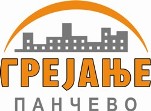 Јавно Комунално Предузеће„ГРЕЈАЊЕ“Цара Душана 7ПанчевоТел: +381 13 319 241, фаx: +381 13 351 270 grejanje@panet.co.rswww.grejanje-pancevo.co.rsДатум: 18.11.2014. год.